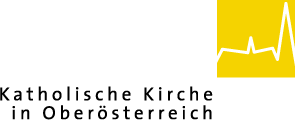 Betriebsrat Pastorale BerufeErsatz Mitglieder: 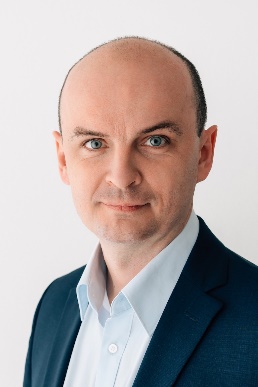 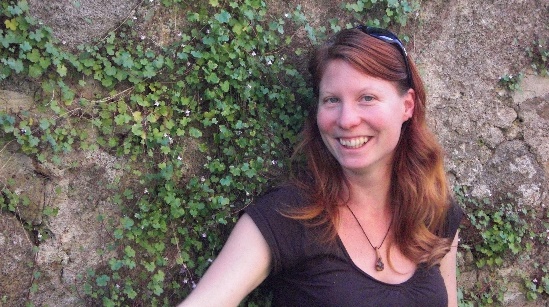 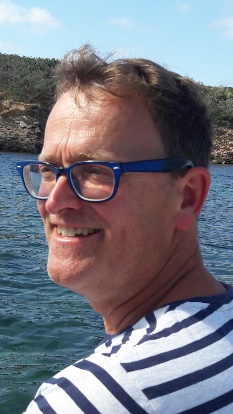 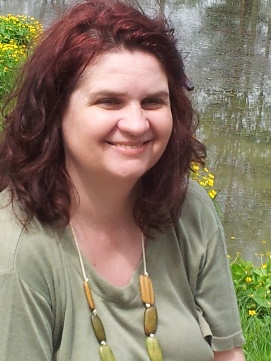 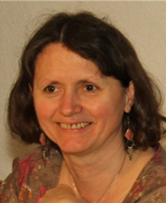 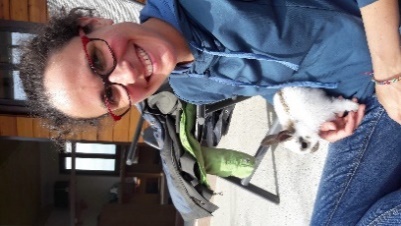 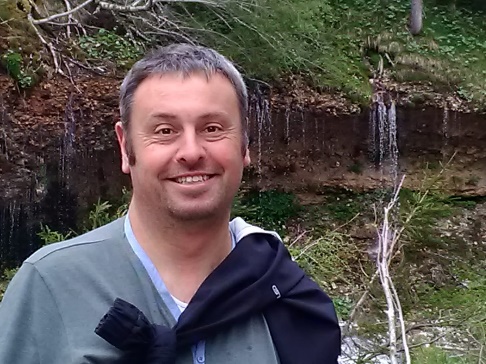 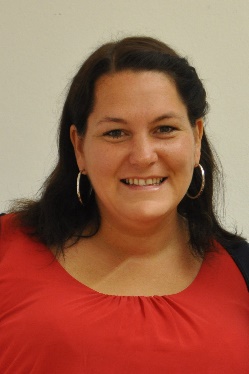 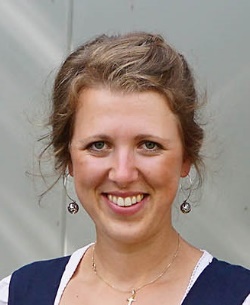 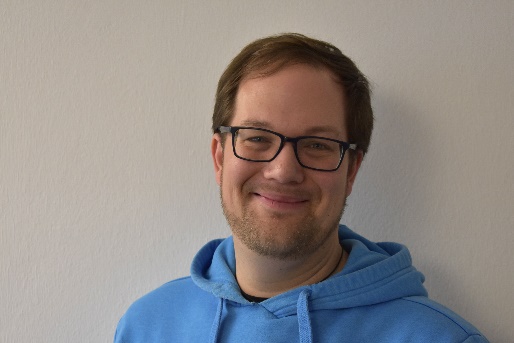 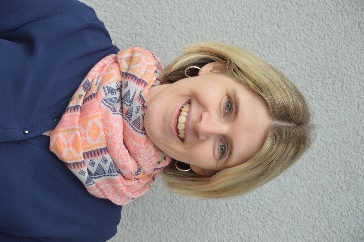 